ПОЛОЖЕНИЕо проведении театрализованного конкурса «Зимняя сказка»1. Общие положенияТеатрализованный конкурс «Зимняя сказка» (далее – Конкурс) проводится выставочной компанией «Кузбасская ярмарка» (далее – Организатор), в рамках Новогодней ярмарки товаров и услуг «Сделано в Кузбассе».Данное Положение предназначено для ознакомления заинтересованных лиц, претендующих на участие в Конкурсе, и содержит порядок его организации и проведения, а также – определения Лауреатов. 2. Цели и задачи конкурсаЦель Конкурса – развитие творческих способностей детей дошкольного возраста и школьников, художественного вкуса, демонстрациятворческого потенциала в театрализованной деятельности и приобщении к театральной культуре.Задачи Конкурса:–создать эмоциональную творческую атмосферу в преддверье новогодних праздников;-выявление и  привлечение способных, творчески одаренных детей;-повышение мотивации деятельности, педагогического мастерства и творчества и педагогов и родителей по созданию условий для развития творческой активности детей в театрализованной деятельности;–провести презентацию театральных представлений широкой общественности на выставочной площадке ВК «Кузбасская ярмарка».3. Время и место проведения конкурса16 декабря 2023 года ВК «Кузбасская ярмарка», г. Новокузнецк,
ул. Автотранспортная 51, павильон №14. Участники конкурсаК участию приглашаются индивидуальные участники, детские коллективы дошкольных организаций, общеобразовательных школ, организаций дополнительного образования детей, учреждений культуры, учреждений социального обслуживания детей и подростков (далее — Участники).Театрализованный конкурс «Зимняя сказка»проводится в следующихвозрастных группах:– от 5 до 7 лет;– от 8 до 10 лет;–  от11 до 13 лет;-  от 14 до 16 лет.Участие подразумевает оплату регистрационного взноса в размере 500 руб. за одну конкурсную работу5. Требования, предъявляемые Организатором  к театральным работамКаждый театральный коллектив выставляет в конкурсную программу только один спектакль.Регламент выступления – не более10 минут на каждый коллектив.Требования к театральным работам:- доступность содержания;- композиционное построение, соответствие жанру;- динамика развития сюжета;- эстетичность художественного оформления;- актерское и исполнительское мастерство (речь, выразительность и эмоциональность исполнителей, техника исполнения роли);-  художественное оформление (костюмы, грим, декорации, реквизит, музыкальное сопровождение).6. Права и обязанности Участников и ОрганизатораУчастие в Конкурсе подразумевает полное ознакомление и согласие Участников (их Представителей) с данным Положением.Организатор имеет право не допустить к участию в конкурсе театральные работы, не соответствующие требованиям данного Положения, без предоставления дополнительных разъяснений.Театральные работы могут быть не допущеныдо участия в Конкурсе в следующих случаях:–	несоответствие тематике Конкурса «Зимняя сказка»;–	несоответствие возраста Участника заявленным требованиям.7. Порядок и критерии оценкиСостав конкурсной комиссии:- представитель - представитель - представитель ООО «Кузбасская ярмарка».Определение Лауреатов (I, II и III места по возрастным группам) осуществляется конкурсной комиссией.Председатель конкурсной комиссии (входит в состав комиссии).Конкурсная комиссия оценивает каждый критерий конкурсной работы по 5-ти бальной системе, где 5-ть баллов– максимальная оценка.Театральные постановки оцениваются по следующим критериям:–динамика развития сюжета;-эстетичность художественного оформления;-актерское и исполнительское мастерство (речь, выразительность и эмоциональность исполнителей, техника исполнения роли);-художественное оформление (костюмы, грим, декорации, реквизит, музыкальное сопровождение);-количество участников (массовость).8. Подведение итогов и награждениеЛауреатами Конкурса становятся участники, набравшие наибольшее суммарное количество баллов.Подведение итогов театрализованного конкурса «Зимняя сказка»осуществляется членами конкурсной комиссии.Лауреаты Конкурса награждаются дипломами и памятными подарками от Деда Мороза.Организаторы оставляют за собой право учредить дополнительные, специальные призы Конкурса.9. Порядок подачи заявок на участие в конкурсе	Заявку необходимо подать до 8 декабря 2023года, отправив на электронный адрес с пометкой «КОНКУРС» (ПРИЛОЖЕНИЕ№1).Электронныйадрес: science@kuzbass-fair.ru10. Общие вопросы и взаимодействие с ОрганизаторомВопросы по организации и проведению Конкурса можно направлять на электронный адрес: science@kuzbass-fair.ru или задать вопрос по телефону +7 (3843) 32-24-40 Меленюк Дине Александровне, организатору выставочно-конгрессных мероприятий.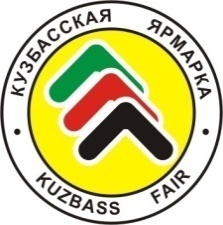 Заявка на участие в Театрализованном конкурсе «Зимняя сказка»(все поля бланка обязательны к заполнению)__________________________________________________________________Настоящим, я даю своё согласие ВК «Кузбасская Ярмарка»  на обработку персональных данных,  указанных в настоящей заявке. Я согласен(на), что мои персональные данные будут обрабатываться способами, соответствующими целям обработки персональных данных. Настоящее согласие бессрочно. Персональные данные предоставлены добровольно. Дата «____» ________________20___г.                            Подпись _____________________ УТВЕРЖДАЮ:Ф.И.О.: Альбина Викторовна БунееваДолжность: директор ООО «Кузбасская ярмарка», г. НовокузнецкПодпись:Дата:1.ФИО ребенка, возраст 2.ФИО законного представителя/руководителя3.Контактные данные(номер мобильного телефона)4.Название театральной работы5.Краткое описание (декорации, реквизит, музыкальное сопровождение)6.Количество человек, одновременно находящихся на сцене во время постановки7.Техническое обеспечение выступления(музыка, микрофоны, столы, стулья)